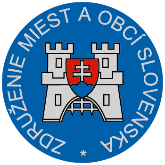 Materiál na rokovanie Hospodárskej a sociálnej rady SRdňa 19. 8. 2019       k bodu č. 7)Stanovisko knávrhu zákona, ktorým sa mení a dopĺňa zákon č. 183/2011 Z. z. o uznávaní a výkone rozhodnutí o peňažnej sankcii v Európskej únii a o zmene a doplnení niektorých zákonov v znení zákona č. 91/2016 Z. z. a ktorým sa menia a dopĺňajú niektoré zákonyVšeobecne k návrhu:Návrh zákona bol vypracovaný na základe schváleného Plánu legislatívnych úloh vlády Slovenskej republiky na rok 2019.Návrhom zákona  dochádza k zmene právnych predpisov v oblasti justičnej spolupráce v trestných veciach na úrovni Európskej únie, v časti definujúcej pojem „obvyklý pobyt“, s cieľom dosiahnutia súladu s judikatúrou Súdneho dvora Európskej únie a rešpektovaní skutočnosti, že ide o autonómny pojem práva Európskej únie. Predkladateľ identifikoval vnútroštátne právne predpisy v oblasti trestného práva, v ktorých je pojem ,,obvyklý pobyt“ zadefinovaný, a to:zákon č. 533/2011 Z. z. o uznávaní a výkone rozhodnutí, ktorými sa ukladá trestná sankcia nespojená s odňatím slobody alebo probačné opatrenie na účely dohľadu v Európskej únii (ďalej len ,,zákon č. 533/2011 Z. z.“),zákon č. 549/2011 Z. z. o uznávaní a výkone rozhodnutí, ktorými sa ukladá trestná sankcia spojená s odňatím slobody v Európskej únii a o zmene a doplnení zákona č. 221/2006 Z. z. o výkone väzby v znení neskorších predpisov (ďalej len ,,zákon č. 549/2011 Z. z.“),zákon č. 161/2013 Z. z. o odovzdávaní, uznávaní a výkone rozhodnutí o opatreniach dohľadu ako náhrade väzby v Európskej únii (ďalej len ,,zákon č. 161/2013 Z. z.“),zákon č. 316/2016 Z. z. o uznávaní a výkone majetkového rozhodnutia vydaného v trestnom konaní v Európskej únii a o zmene a doplnení niektorých zákonov (ďalej len ,,zákon č. 316/2016 Z. z.“).Pripomienky k návrhu:ZMOS k predloženému návrhu zákona neuplatňuje žiadne zásadné pripomienky.Záver:ZMOS navrhuje, aby HSR SR odporučila návrh na ďalšie legislatívne konanie.Branislav Tréger predseda ZMOS